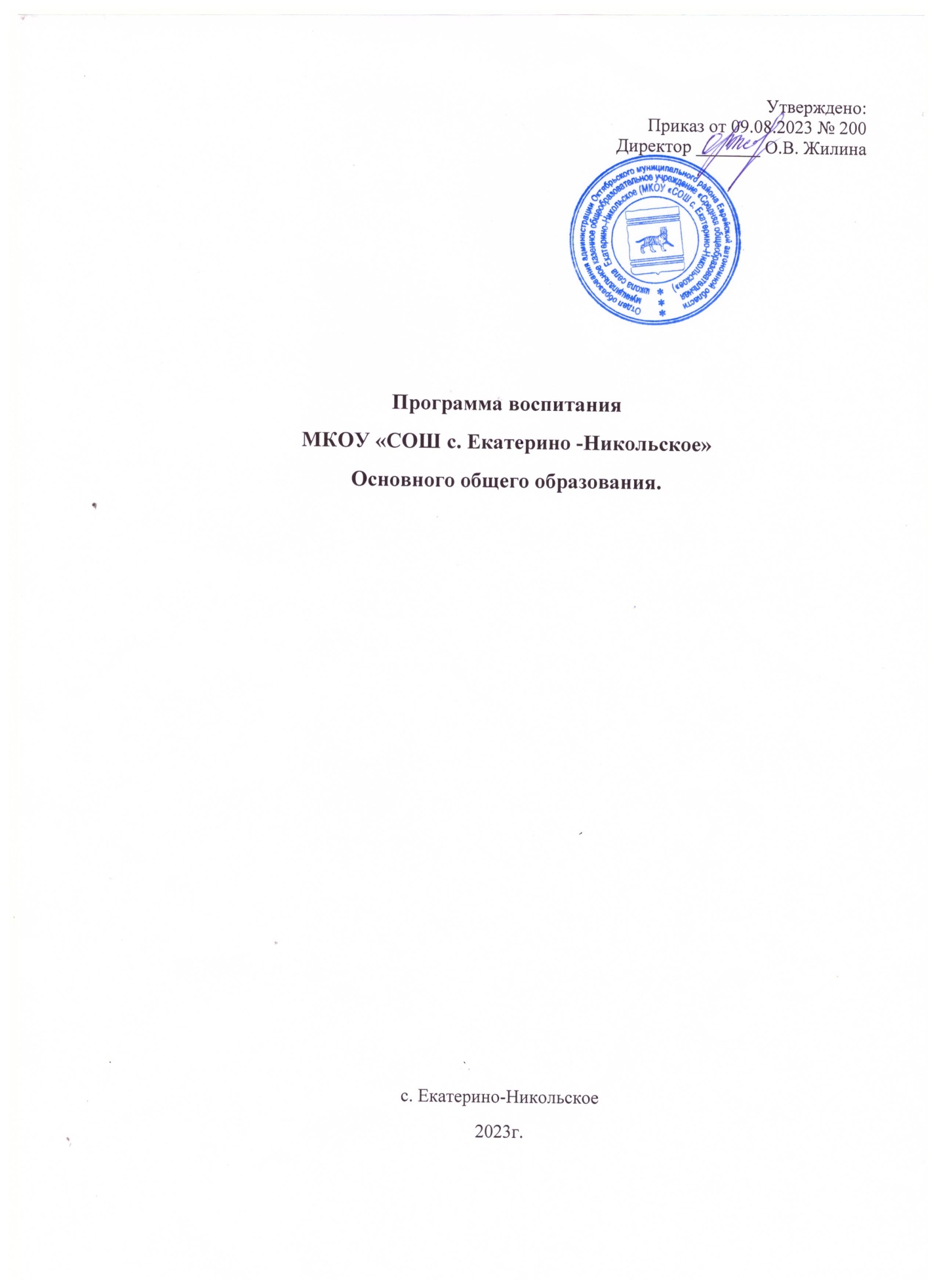 2.3. Федеральная программа воспитания ООО.Календарный план воспитательной работы будет реализован в рамках урочной и внеурочной деятельности.  Образовательная организация вправе с федеральным календарным планом воспитательной работы проводить иные мероприятия согласно федеральной рабочей программе воспитания, 	по 	ключевым 	направлениям 	воспитания и дополнительного образования детей. 2.3.1. Пояснительная записка. Рабочая программа воспитания для общеобразовательных организаций (далее – Программа воспитания) составлена на основе Федеральной рабочей программы воспитания. Программа воспитания основывается на единстве и преемственности образовательного процесса всех уровней общего образования.Программа воспитания предназначена для планирования и организации системной воспитательной деятельности; разработана и утверждена  с участием коллегиальных органов управления образовательной организацией, в том числе советов обучающихся, советов родителей (законных представителей); реализуется в единстве урочной и внеурочной деятельности, осуществляемой совместно с семьёй и другими участниками образовательных отношений, социальными институтами воспитания; предусматривает приобщение обучающихся  к российским традиционным духовным ценностям, включая ценности своей этнической группы, правилам и нормам поведения, принятым в российском обществе на основе российских базовых конституционных норм и ценностей; историческое просвещение, формирование российской культурной и гражданской идентичности обучающихся. Программа воспитания включает три раздела: целевой, содержательный, организационный. 	При 	разработке 	или 	обновлении 	рабочей 	программы 	воспитания  её содержание, за исключением целевого раздела, может изменяться в соответствии с особенностями общеобразовательной организации: организационно-правовой формой, контингентом обучающихся и их родителей (законных представителей), направленностью образовательной программы, в том числе предусматривающей углублённое изучение отдельных учебных предметов, учитывающей этнокультурные интересы, особые образовательные потребности обучающихся.  2.3.2. Целевой раздел. Содержание воспитания обучающихся в общеобразовательной организации определяется содержанием российских базовых (гражданских, национальных) норм и ценностей, которые закреплены в Конституции Российской Федерации. Эти ценности и нормы определяют инвариантное содержание воспитания обучающихся. Вариативный компонент содержания воспитания обучающихся включает духовнонравственные ценности культуры, традиционных религий народов России. Воспитательная деятельность в общеобразовательной организации планируется и осуществляется в соответствии с приоритетами государственной политики в сфере воспитания. Приоритетной задачей Российской Федерации в сфере воспитания детей является развитие высоконравственной личности, разделяющей российские традиционные духовные ценности, обладающей актуальными знаниями и умениями, способной реализовать свой потенциал  в условиях современного общества, готовой к мирному созиданию и защите Родины.  Цель воспитания обучающихся в общеобразовательной организации: развитие личности, создание условий для самоопределения и социализации на основе социокультурных, духовно-нравственных ценностей и принятых в российском обществе правил и норм поведения в интересах человека, семьи, общества  и государства, формирование у обучающихся чувства патриотизма, гражданственности, уважения к памяти защитников Отечества и подвигам Героев Отечества, закону и правопорядку, человеку труда и старшему поколению, взаимного уважения, бережного отношения к культурному наследию и традициям многонационального народа Российской Федерации, природе и окружающей среде. Задачи воспитания обучающихся в общеобразовательной организации: - усвоение ими знаний норм, духовно-нравственных ценностей, традиций, которые выработало российское общество (социально значимых знаний); - формирование и развитие личностных отношений к этим нормам, ценностям, традициям  (их освоение, принятие);- приобретение соответствующего этим нормам, ценностям, традициям социокультурного опыта поведения, общения, межличностных социальных отношений, применения полученных знаний; - достижение личностных результатов освоения общеобразовательных программ в соответствии с ФГОС ООО. Личностные результаты освоения обучающимися общеобразовательных программ включают осознание российской гражданской идентичности, сформированность ценностей самостоятельности и инициативы, готовность обучающихся к саморазвитию, самостоятельности и личностному самоопределению, наличие мотивации к целенаправленной социально значимой деятельности, сформированность   внутренней позиции личности как особого ценностного отношения к себе, окружающим людям и жизни в целом. Воспитательная деятельность в общеобразовательной организации планируется и осуществляется на основе аксиологического, антропологического, культурно-исторического, системно-деятельностного, личностно-ориентированного подходов и с учётом принципов воспитания: гуманистической направленности воспитания, совместной деятельности детей и взрослых, следования нравственному примеру, безопасной жизнедеятельности, инклюзивности, возрастосообразности.  Направления воспитания. Программа воспитания реализуется в единстве учебной и воспитательной деятельности общеобразовательной организации по основным направлениям воспитания в соответствии с ФГОС ООО: - гражданское 	воспитание 	– 	формирование 	российской 	гражданской идентичности, принадлежности к общности граждан Российской Федерации,  к народу России как источнику власти в Российском государстве и субъекту тысячелетней российской государственности, уважения к правам, свободам и обязанностям гражданина России, правовой и политической культуры; - патриотическое воспитание – воспитание любви к родному краю, Родине, своему народу, уважения к другим народам России; - историческое просвещение, формирование российского национального исторического сознания, российской культурной идентичности; - духовно-нравственное 	воспитание 	– 	воспитание 	на 	основе духовно-нравственной культуры народов России, традиционных религий народов России, формирование 	традиционных 	российских 	семейных 	ценностей; - воспитание честности, доброты, милосердия, справедливости, дружелюбия и взаимопомощи, уважения к старшим, к памяти предков; - эстетическое воспитание – формирование эстетической культуры на основе российских традиционных духовных ценностей, приобщение к лучшим образцам отечественного и мирового искусства; - физическое воспитание, формирование культуры здорового образа жизни и эмоционального благополучия – развитие физических способностей с учётом возможностей и состояния здоровья, навыков безопасного поведения в природной  и социальной среде, чрезвычайных ситуациях; - трудовое воспитание – воспитание уважения к труду, трудящимся, результатам труда (своего и других людей), ориентация на трудовую деятельность, получение профессии, личностное самовыражение в продуктивном, нравственно достойном труде в российском обществе, достижение выдающихся результатов в профессиональной деятельности; - экологическое воспитание – формирование экологической культуры, ответственного, бережного отношения к природе, окружающей среде на основе российских традиционных духовных ценностей, навыков охраны, защиты, восстановления природы, окружающей среды; - ценности научного познания – воспитание стремления к познанию себя и других людей, природы и общества, к получению знаний, качественного образования с учётом личностных интересов и общественных потребностей.  Целевые ориентиры результатов воспитания.  Требования к личностным результатам освоения обучающимися ООП ООО установлены ФГОС ООО. На основании этих требований в данном разделе представлены целевые ориентиры результатов в воспитании, развитии личности обучающихся, на достижение которых должна быть направлена деятельность педагогического коллектива для выполнения требований ФГОС ООО. Целевые ориентиры определены в соответствии с инвариантным содержанием воспитания обучающихся на основе российских базовых (гражданских, конституциональных) ценностей, обеспечивают единство воспитания, воспитательного пространства. Целевые ориентиры результатов воспитания на уровне основного общего образования.Гражданско-патриотическое воспитание. Знающий и любящий свою малую родину, свой край, имеющий представление о Родине – России, её территории, расположении. Сознающий принадлежность к своему народу и к общности граждан России, проявляющий уважение к своему и другим народам. Понимающий свою сопричастность к прошлому, настоящему и будущему родного края, своей Родины – России, Российского государства. Понимающий значение гражданских символов (государственная символика России, своего региона), праздников, мест почитания героев и защитников Отечества, проявляющий к ним уважение. Имеющий первоначальные представления о правах и ответственности человека в обществе, гражданских правах и обязанностях. Принимающий участие в жизни класса, общеобразовательной организации, в доступной по возрасту социально значимой деятельности. Духовно-нравственное воспитание. Уважающий духовно-нравственную культуру своей семьи, своего народа, семейные ценности с учётом национальной, религиозной принадлежности. Сознающий ценность каждой человеческой жизни, признающий индивидуальность и достоинство каждого человека. Доброжелательный, проявляющий сопереживание, готовность оказывать помощь, выражающий неприятие поведения, причиняющего физический  и моральный вред другим людям, уважающий старших. Умеющий оценивать поступки с позиции их соответствия нравственным нормам, осознающий ответственность за свои поступки. Владеющий представлениями о многообразии языкового и культурного пространства России, имеющий первоначальные навыки общения с людьми разных народов, вероисповеданий. Сознающий нравственную и эстетическую ценность литературы, родного языка, русского языка, проявляющий интерес к чтению. Эстетическое воспитание. Способный воспринимать и чувствовать прекрасное в быту, природе, искусстве, творчестве людей. Проявляющий интерес и уважение к отечественной и мировой художественной культуре. Проявляющий стремление к самовыражению в разных видах художественной деятельности, искусстве. Физическое воспитание, формирование культуры здоровья и эмоционального благополучия. Бережно относящийся к физическому здоровью, соблюдающий основные правила здорового и безопасного для себя и других людей образа жизни, в том числе в информационной среде. Владеющий 	основными 	навыками 	личной 	и 	общественной гигиены, безопасного поведения в быту, природе, обществе. Ориентированный на физическое развитие с учётом возможностей здоровья, занятия физкультурой и спортом. Сознающий 	и 	принимающий 	свою 	половую 	принадлежность, соответствующие ей психофизические и поведенческие особенности с учётом возраста. Трудовое воспитание. Сознающий ценность труда в жизни человека, семьи, общества. Проявляющий уважение к труду, людям труда, бережное отношение к результатам труда, ответственное потребление. Проявляющий интерес к разным профессиям. Участвующий в различных видах доступного по возрасту труда, трудовой деятельности. Экологическое воспитание. Понимающий ценность природы, зависимость жизни людей от природы, влияние людей на природу, окружающую среду. Проявляющий любовь и бережное отношение к природе, неприятие действий, приносящих вред природе, особенно живым существам. Выражающий готовность в своей деятельности придерживаться экологических норм. Ценности научного познания. Выражающий познавательные интересы, активность, любознательность и самостоятельность в познании, интерес и уважение к научным знаниям, науке. Обладающий первоначальными представлениями о природных и социальных объектах, многообразии объектов и явлений природы, связи живой и неживой природы, о науке, научном знании. Имеющий первоначальные навыки наблюдений, систематизации  и осмысления опыта в естественнонаучной и гуманитарной областях знания. 2.3.3. Содержательный раздел. Педагоги школы – специалисты с продуктивным опытом педагогической практики и молодые педагоги с достаточным уровнем творческой активности и профессиональной инициативы. В педагогической команде имеются квалифицированные специалисты, необходимые для сопровождения всех категорий обучающихся в школе.Уклад МКОУ «СОШ с. Екатерино-Никольское» удерживает ценности, принципы, нравственную культуру взаимоотношений, традиции воспитания, в основе которых лежат российские базовые ценности, определяет условия и средства воспитания, отражающие самобытный облик школы и его репутацию в окружающем образовательном пространстве, социуме.Специфика школы заключается в том, что в школе на ряду с обычными классами, есть классы для детей с умственной отсталостью (интеллектуальными нарушениями), которые обучаются инклюзивно в школе, в отдельных классах по программам коррекционно-развивающей направленности. На процесс построения учебно-воспитательной работы и создания воспитательной системы влияет многочисленный, социально-разноуровневый контингент обучающихся: 40 % обучающихся школы проживают в близлежащих сёлах и доставляются школьными автобусами, а также в школе имеется филиал в с.Столбовое с отдаленностью в 40 километров. По социальному статусу в школе присутствуют обучающиеся с неблагополучием, с девиантным поведением, есть дети, состоящие на различных видах учета;Основными традициями воспитания в МКОУ «СОШ с.Екатерино-Никольское» являются следующие:  годовой цикл ключевых общешкольных дел, связанных с важнейшими историческими датами и направлениями воспитательной деятельности школы, который осуществляется через интеграцию воспитательных усилий педагогов;  коллективные разработки, планирование, проведение и анализ результатов каждого ключевого дела и большинства используемых для воспитания других совместных дел педагогов и школьников;  создание условий, при которых по мере взросления ребенка увеличивается и его роль в совместных делах (от пассивного наблюдателя до организатора);  в проведении общешкольных дел присутствует дружеская соревновательность между классами и поощряется конструктивное межклассное и межвозрастное взаимодействие школьников, а также их социальная активность;  педагоги школы ориентированы на формирование коллективов в рамках школьных классов, кружков, студий, секций и иных детских объединений, на установление в них доброжелательных и товарищеских взаимоотношений;  ключевой фигурой воспитания в школе является классный руководитель, реализующий по отношению к детям защитную, личностно развивающую, организационную, посредническую (в разрешении конфликтов) функции.Значимые для воспитания всероссийские проекты и программы, в которых МКОУ «СОШ с.Екатерино-Никольское» принимает участие: РДДМ «Движение первых», проект «Билет в будущее», школьный спортивный клуб.Процесс воспитания основывается на следующих принципах взаимодействия педагогов и школьников: - неукоснительное соблюдение законности и прав семьи и ребенка, соблюдения конфиденциальности информации о ребенке и семье, приоритета безопасности ребенка при нахождении в лицее; - ориентир на создание психологически комфортной среды для каждого ребенка и взрослого, без которой невозможно конструктивное взаимодействие школьников и педагогов; - реализация процесса воспитания главным образом через создание в лицее детско взрослых общностей, которые объединяют детей и педагогов содержательными событиями, позитивными эмоциями и доверительными отношениями друг к другу;- организация основных совместных дел школьников и педагогов как предмета совместной заботы и взрослых, и детей; Основными традициями воспитания в МКОУ «СОШ с.Ек-Никольское» являются следующие: - ключевые общешкольные дела, через которые осуществляется интеграция воспитательных усилий педагогов; - коллективная разработка, коллективное планирование, коллективное проведение и коллективный анализ результатов каждого ключевого дела и большинства используемых для воспитания других совместных дел педагогов и школьников; - создание таких условий, при которых по мере взросления ребенка увеличивается и его роль в совместных делах (от пассивного наблюдателя до организатора); - ориентирование педагогов школы на формирование коллективов в рамках классов, кружков, секций и иных детских объединений, на установление в них доброжелательных и товарищеских взаимоотношений; - явление ключевой фигурой воспитания в школе классного руководителя, реализующего по отношению к детям защитную, личностно развивающую, организационную, посредническую функции.Виды, формы и содержание воспитательной деятельности в этом разделе запланированы и представлены по модулям. В модуле описаны виды, формы и содержание воспитательной работы в рамках определенного направления деятельности в школе. Каждый из модулей обладает воспитательным потенциалом с особыми условиями, средствами, возможностями воспитания.Урочная деятельность. Реализация воспитательного потенциала уроков (урочной деятельности, аудиторных занятий в рамках максимально допустимой учебной нагрузки) предусматривает:- максимальное использование воспитательных возможностей содержания учебных предметов для формирования у обучающихся российских традиционных духовно-нравственных и социокультурных ценностей, российского исторического сознания на основе исторического просвещения; - подбор соответствующего содержания уроков, заданий, вспомогательных материалов, проблемных ситуаций для обсуждений; - включение учителями в рабочие программы по учебным предметам, курсам, модулям целевых ориентиров результатов воспитания, их учёт в определении воспитательных задач уроков, занятий; включение учителями в рабочие программы учебных предметов, курсов, модулей тематики в соответствии с календарным планом воспитательной работы; - выбор методов, методик, технологий, оказывающих воспитательное воздействие на личность в соответствии с воспитательным идеалом, целью  и задачами воспитания, целевыми ориентирами результатов воспитания; - реализацию приоритета воспитания в учебной деятельности; - привлечение внимания обучающихся к ценностному аспекту изучаемых на уроках предметов, явлений и событий, инициирование обсуждений, высказываний своего мнения, выработки своего личностного отношения к изучаемым событиям, явлениям, лицам; - применение интерактивных форм учебной работы – интеллектуальных, стимулирующих познавательную мотивацию, игровых методик, дискуссий, дающих возможность приобрести опыт ведения конструктивного диалога; - групповой работы, которая учит строить отношения и действовать в команде, способствует развитию критического мышления; - побуждение обучающихся соблюдать нормы поведения, правила общения  со сверстниками и педагогическими работниками, соответствующие укладу общеобразовательной организации, установление и поддержку доброжелательной атмосферы; - организацию наставничества мотивированных и эрудированных обучающихся над неуспевающими одноклассниками, в том числе с особыми образовательными потребностями, дающего обучающимся социально значимый опыт сотрудничества и взаимной помощи; - инициирование и поддержку исследовательской деятельности обучающихся, планирование и выполнение индивидуальных и групповых проектов воспитательной направленности. Внеурочная деятельность. Реализация воспитательного потенциала внеурочной деятельности в целях обеспечения индивидуальных потребностей обучающихся осуществляется в рамках выбранных ими курсов, занятий:	курсы, 	занятия 	патриотической, гражданско-патриотической, военно-патриотической, краеведческой, историко-культурной направленности; курсы, занятия духовно-нравственной направленности по религиозным культурам народов России, основам духовно-нравственной культуры народов России, духовно-историческому краеведению; курсы, занятия познавательной, научной, исследовательской, просветительской направленности; курсы, занятия экологической, природоохранной направленности; курсы, занятия в области искусств, художественного творчества разных видов и жанров; курсы, занятия туристско-краеведческой направленности; курсы, занятия оздоровительной и спортивной направленности. Классное руководство. Реализация воспитательного потенциала классного руководства как особого вида педагогической деятельности, направленной, в первую очередь, на решение задач воспитания и социализации обучающихся, предусматривает: - планирование и проведение классных часов целевой воспитательной тематической направленности;- инициирование и поддержку классными руководителями участия классов в общешкольных 	делах, 	мероприятиях, 	оказание 	необходимой 	помощи обучающимся в их подготовке, проведении и анализе; - организацию интересных и полезных для личностного развития обучающихся совместных дел, позволяющих вовлекать в них обучающихся с разными потребностями, способностями, давать возможности для самореализации, устанавливать и укреплять доверительные отношения, стать для них значимым взрослым, задающим образцы поведения; - сплочение коллектива класса через игры и тренинги на командообразование, внеучебные и внешкольные мероприятия, походы, экскурсии, празднования дней рождения обучающихся, классные вечера; - выработку совместно с обучающимися правил поведения класса, участие в выработке таких правил поведения в общеобразовательной организации; - изучение особенностей личностного развития обучающихся путём наблюдения за их поведением, в специально создаваемых педагогических ситуациях, в играх, беседах по нравственным проблемам; - результаты наблюдения сверяются с результатами бесед с родителями, учителями, а также (при необходимости) со школьным психологом; - доверительное общение и поддержку обучающихся в решении проблем (налаживание взаимоотношений с одноклассниками или педагогами, успеваемость  другое), совместный поиск решений проблем, коррекцию поведения обучающихся через частные беседы индивидуально и вместе с их родителями, с другими обучающимися класса; - индивидуальную работу с обучающимися класса по ведению личных портфолио, в которых они фиксируют свои учебные, творческие, спортивные, личностные достижения; - регулярные консультации с учителями-предметниками, направленные  на формирование единства требований по вопросам воспитания и обучения, предупреждение и/или разрешение конфликтов между учителями и обучающимися;- проведение педагогических советов для решения конкретных проблем класса, интеграции воспитательных влияний педагогов на обучающихся, привлечение учителей-предметников к участию в классных делах, дающих им возможность лучше узнавать и понимать обучающихся, общаясь и наблюдая их во внеучебной обстановке, участвовать в родительских собраниях класса; - организацию и 	проведение 	регулярных 	родительских 	собраний, информирование родителей об успехах и проблемах обучающихся, ихположении  в классе, жизни класса в целом, помощь родителям и иным членам семьи  в отношениях с учителями, администрацией; - создание и организацию работы родительского комитета класса, участвующего в решении вопросов воспитания и обучения в классе, общеобразовательной организации; - привлечение родителей (законных представителей), членов семей обучающихся к организации и проведению воспитательных дел, мероприятий в классе и общеобразовательной организации; - проведение в классе праздников, конкурсов, соревнований и других мероприятий. Основные школьные дела. Реализация воспитательного потенциала основных школьных дел предусматривает общешкольные праздники, ежегодные творческие (театрализованные, музыкальные, литературные и т.п.) мероприятия, связанные с общероссийскими, региональными праздниками, памятными датами, в которых участвуют все классы; участие во всероссийских акциях, посвящённых значимым событиям в России, мире;  торжественные мероприятия, связанные с завершением образования, переходом на следующий уровень образования, символизирующие приобретение новых социальных статусов в общеобразовательной организации, обществе; церемонии награждения (по итогам учебного периода, года) обучающихся  и педагогов за участие в жизни общеобразовательной организации, достижения  в конкурсах, соревнованиях, олимпиадах, вклад в развитие общеобразовательной организации, своей местности; 	социальные 	проекты 	в 	общеобразовательной 	организации, 	совместно разрабатываемые и реализуемые обучающимися и педагогическими работниками,  в том числе с участием социальных партнёров, комплексы дел благотворительной, экологической, патриотической, трудовой и другой направленности; проводимые для жителей села и организуемые совместно с семьями обучающихся праздники, фестивали, представления в связи  с памятными датами, значимыми событиями для жителей села; разновозрастные сборы, многодневные выездные события, включающие  в себя комплекс коллективных творческих дел гражданской, патриотической, историко-краеведческой, экологической, трудовой, спортивно-оздоровительной  и другое направленности; вовлечение по возможности каждого обучающегося в школьные дела в разных ролях (сценаристов, постановщиков, исполнителей, корреспондентов, ведущих, декораторов, музыкальных редакторов, ответственных за костюмы и оборудование, за приглашение и встречу гостей и т.д.), помощь обучающимся в освоении навыков подготовки, проведения, анализа общешкольных дел; наблюдение за поведением обучающихся в ситуациях подготовки, проведения, анализа основных школьных дел, мероприятий, их отношениями  с обучающимися разных возрастов, с педагогическими работниками и другими взрослыми. Внешкольные мероприятия. Реализация воспитательного потенциала внешкольных мероприятий предусматривает: общие внешкольные мероприятия, в том числе организуемые совместно  с социальными партнёрами общеобразовательной организации; внешкольные тематические мероприятия воспитательной направленности, организуемые педагогами по изучаемым в общеобразовательной организации учебным предметам, курсам, модулям; экскурсии, походы выходного дня , организуемые в классах классными руководителями,  в том числе совместно с родителями (законными представителями) обучающихся  с привлечением их к планированию, организации, проведению, оценке мероприятия; литературные, исторические, экологические и другие походы, экскурсии, слёты и другие, организуемые педагогическими работниками, в том числе совместно с родителями (законными представителями) обучающихся  для изучения историко-культурных мест, событий, биографий проживавших в этой местности российских поэтов и писателей, деятелей науки, природных и историкокультурных ландшафтов, флоры и фауны и другого; выездные события, включающие в себя комплекс коллективных творческих дел, в процессе которых складывается детско-взрослая общность, характеризующаяся доверительными взаимоотношениями, ответственным отношением к делу, атмосферой эмоционально-психологического комфорта. Организация предметно-пространственной среды. Реализация воспитательного потенциала предметно-пространственной среды предусматривает совместную деятельность педагогов, обучающихся, других участников образовательных отношений по её созданию, поддержанию, использованию в воспитательном процессе: 	оформление 	внешнего 	вида 	здания, 	фасада, 	холла 	при 	входе  в общеобразовательную организацию государственной символикой Российской Федерации, субъекта Российской Федерации, муниципального образования (флаг, герб), изображениями символики Российского государства в разные периоды тысячелетней истории, исторической символики региона;         организацию и проведение церемоний поднятия (спуска) государственного флага Российской Федерации; размещение карт России, регионов, муниципальных образований (современных и исторических, точных и стилизованных, географических, природных, культурологических, художественно оформленных, в том числе материалами, подготовленными обучающимися) с изображениями значимых культурных объектов местности, региона, России, памятных исторических, гражданских, народных, религиозных мест почитания, портретов выдающихся государственных деятелей России, деятелей культуры, науки, производства, искусства, военных, героев и защитников Отечества;             изготовление, 	размещение, 	обновление 	художественных 	изображений (символических, живописных, фотографических, интерактивных аудио и видео) природы России, региона, местности, предметов традиционной культуры и быта, духовной культуры народов России;          организацию и поддержание в общеобразовательной организации звукового пространства позитивной духовно-нравственной, гражданско-патриотической воспитательной направленности (звонки-мелодии, музыка, информационные сообщения), исполнение гимна Российской Федерации; разработку, оформление, поддержание, использование в воспитательном процессе «мест гражданского почитания» (в том числе, если общеобразовательная организация носит имя выдающегося исторического деятеля, учёного, героя, защитника Отечества и других) в помещениях общеобразовательной организации или на прилегающей территории для общественно-гражданского почитания лиц, мест, событий в истории России; мемориалов воинской славы, памятников, памятных досок; оформление и обновление «мест новостей», стендов в помещениях (холл первого этажа, рекреации), содержащих в доступной, привлекательной форме новостную информацию позитивного гражданско-патриотического, духовнонравственного содержания, фотоотчёты об интересных событиях, поздравления педагогов и обучающихся и другое; разработку и популяризацию символики общеобразовательной организации (эмблема, флаг, логотип, элементы костюма обучающихся и т.п.), используемой  как повседневно, так и в торжественные моменты; подготовку и размещение регулярно сменяемых экспозиций творческих работ обучающихся в разных предметных областях, демонстрирующих их способности, знакомящих с работами друг друга;             поддержание эстетического вида и благоустройство всех помещений  в общеобразовательной организации, доступных и  безопасных рекреационных зон, озеленение территории при общеобразовательной организации; разработку, оформление, поддержание и использование игровых пространств, спортивных и игровых площадок, зон активного и тихого отдыха; создание и поддержание в вестибюле или библиотеке стеллажей свободного книгообмена, на которые обучающиеся, родители, педагоги могут выставлять для общего использования свои книги, брать для чтения другие; деятельность 	классных 	руководителей 	и 	других 	педагогов 	вместе  с обучающимися, их родителями по благоустройству, оформлению школьных аудиторий, пришкольной территории; разработку и оформление пространств проведения значимых событий, праздников, церемоний, торжественных линеек, творческих вечеров (событийный дизайн); 	разработку и обновление материалов (стендов, плакатов, инсталляций  и других), акцентирующих внимание обучающихся на важных для воспитания ценностях, правилах, традициях, укладе общеобразовательной организации, актуальных вопросах профилактики и безопасности. Предметно-пространственная среда строится как максимально доступная  для обучающихся с особыми образовательными потребностями. Взаимодействие с родителями (законными представителями). Реализация воспитательного потенциала взаимодействия с родителями (законными представителями) обучающихся предусматривает: создание и деятельность в общеобразовательной организации, в классах представительных органов родительского сообщества (родительского комитета общеобразовательной организации, классов), участвующих в обсуждении  и решении вопросов воспитания и обучения, деятельность представителей родительского сообщества в Управляющем совете общеобразовательной организации; тематические родительские собрания в классах, общешкольные родительские собрания по вопросам воспитания, взаимоотношений обучающихся и педагогов, условий обучения и воспитания; 	дни открытых дверей, в которые родители (законные представители) могут посещать уроки и внеурочные занятия; проведение тематических собраний (в том числе по инициативе родителей), на которых родители могут получать советы по вопросам воспитания, консультации психологов, врачей, социальных работников, служителей традиционных российских религий, обмениваться опытом; интернет-сообщества, группы с участием педагогов, на которых обсуждаются интересующие родителей вопросы, согласуется совместная деятельность; участие родителей в психолого-педагогических консилиумах в случаях, предусмотренных нормативными документами о психолого-педагогическом консилиуме в общеобразовательной организации в соответствии с порядком привлечения родителей (законных представителей); привлечение родителей (законных представителей) к подготовке  и проведению классных и общешкольных мероприятий; при наличии среди обучающихся детей-сирот, оставшихся без попечения родителей, приёмных детей целевое взаимодействие с их законными представителями. Самоуправление. Реализация воспитательного потенциала ученического самоуправления  в общеобразовательной организации предусматривает: организацию и деятельность органов ученического самоуправления (совет обучающихся или другое), избранных обучающимися;        представление органами ученического самоуправления интересов обучающихся в процессе управления общеобразовательной организацией; защиту органами ученического самоуправления законных интересов и прав обучающихся;         участие представителей органов ученического самоуправления в разработке, обсуждении и реализации рабочей программы воспитания, календарного плана воспитательной работы, в анализе воспитательной деятельности в общеобразовательной организации. Профилактика и безопасность. Реализация воспитательного потенциала профилактической деятельности  в целях формирования и поддержки безопасной и комфортной среды  в общеобразовательной организации предусматривает: 	организацию деятельности 	педагогического 	коллектива 	по 	созданию  в общеобразовательной организации эффективной профилактической среды обеспечения безопасности жизнедеятельности как условия успешной воспитательной деятельности; проведение исследований, мониторинга рисков безопасности и ресурсов повышения безопасности, выделение и психолого-педагогическое сопровождение групп риска обучающихся по разным направлениям (агрессивное поведение, зависимости и другое); проведение коррекционно-воспитательной работы с обучающимся групп риска силами педагогического коллектива и с привлечением сторонних специалистов (психологов, коррекционных педагогов, работников социальных служб, правоохранительных органов, опеки и других); разработку и реализацию профилактических программ, направленных  на работу как с девиантными обучающимися, так и с их окружением; организацию межведомственного взаимодействия; вовлечение 	обучающихся 	в 	воспитательную 	деятельность, 	проекты, программы профилактической направленности социальных и природных рисков  в общеобразовательной организации и в социокультурном окружении с педагогами, родителями, социальными партнёрами (антинаркотические, антиалкогольные, против курения, вовлечения в деструктивные детские и молодёжные объединения, культы, субкультуры, группы в социальных сетях; по безопасности в цифровой среде, на транспорте, на воде, безопасности дорожного движения, противопожарной безопасности, антитеррористической и антиэкстремистской безопасности, гражданской обороне и другим); организацию превентивной работы с обучающимися со сценариями социально одобряемого поведения, по развитию навыков саморефлексии, самоконтроля, устойчивости к негативным воздействиям, групповому давлению; профилактику правонарушений, девиаций посредством организации деятельности, альтернативной девиантному поведению, — познания (путешествия), испытания себя (походы, спорт), значимого общения, творчества, деятельности  (в том числе профессиональной, религиозно-духовной, благотворительной, художественной и другой); предупреждение, профилактику и целенаправленную деятельность в случаях появления, расширения, влияния в общеобразовательной организации маргинальных групп обучающихся (оставивших обучение, криминальной направленности, с агрессивным поведением и другое); профилактику расширения групп, семей обучающихся, требующих специальной психолого-педагогической поддержки и сопровождения (слабоуспевающие, социально запущенные, социально неадаптированные детимигранты, обучающиеся с ограниченными возможностями здоровья и другие).  Профилактика детской дорожной безопасности. Профилактика детского дорожно-транспортного травматизма (ДДТТ) - целенаправленная деятельность по своевременному выявлению, предупреждению и устранению причин и условий, способствующих дорожно-транспортным происшествиям, в которых погибают и получают травмы обучающиеся. Основные задачи: - увеличение количества обучающихся, участвующих в мероприятиях по профилактике детского дорожно-транспортного травматизма; - привлечение педагогических кадров к работе по профилактике детского дорожно транспортного травматизма; - учет, анализ и профилактика случаев нарушения обучающимися и воспитанниками Правил дорожного движения;            - организация работы по пропаганде безопасности дорожного движения с родителями. Для этого в школе используются следующие формы работы: На уровне основного и среднего общего образования: - тематические игры, соревнования, конкурсы, викторины, - практические занятия по правилам дорожного движения,- инструктажи, беседы, классные часы, - внеклассные мероприятия с обучающимися по основам безопасного поведения на улицах и дорогах, соблюдению правил дорожного движения,Профилактика пожарной безопасности (ПБ) – комплекс мер, направленный на то, чтобы минимизировать вероятность возникновения пожара, уметь действовать при пожаре, а также исключить факторы, которые его вызывают. На уровне основного и среднего общего образования: - тематические игры, соревнования, конкурсы, викторины, - практические занятия по пожарной безопасности, - тематические беседы и классные часы, - практикум «Пожарная эвакуация». Профилактика экстремизма и терроризма направлена на воспитание у обучающихся уважительного отношения ко всем людям всего мира, вне зависимости от национальности, религии, социального и имущественного положения;воспитание культуры межнационального согласия и уважения; 	создание психологические безопасной поддерживающей, доброжелательной среды в образовательной организации, исключающей проявления агрессии, психологического и физического травмированы; формирование уважительного отношения к ценностям, историческому и культурному наследию России как многонационального и многоконфессионального государства; расширение возможностей для проявления социальной, творческой активности детей и молодежи, занятий спортом. Основные задачи профилактики экстремизма в образовательной среде: - формирование у обучающихся знаний о сущности экстремистской и террористической деятельности; - повышение правовой культуры обучающихся, родителей и педагогов; - формирование основ знаний об ответственности за совершение преступлений экстремистского и террористического характера; - развитие у обучающихся умений и навыков правильных действий при поступлении угрозы террористических актов; формирование навыков противодействия экстремизму и терроризму; - формирование ценностных ориентиров личности, гражданского сознания; Исходя из задач школы работа организована по следующим направлениям: - информирование обучающихся об экстремизме, об опасности экстремистских организаций; - разъяснение мер ответственности родителей и обучающихся за правонарушения экстремистской направленности; - формирование толерантности у подростков, повышение их социальной компетентности, прежде всего способности к слушанию, сочувствию, состраданию; - снижение у обучающихся предубеждений и стереотипов в сфере межличностного общения. Для этого используются следующие формы работы: На уровне основного и среднего общего образования: - классные часы «День солидарности в борьбе с терроризмом»; - профилактические неделя противодействию идеологии терроризма иэкстремизма; - проведению публичных мероприятий и интерактивных занятий «Профилактика социальных рисков»; - тематические классные часы (беседы) («Ложное сообщение о террористической угрозе – шутка, смех или слезы?» и др.); - тематические классные часы (беседы) («Административная и уголовная ответственность за экстремизм и терроризм» и др.); - встречи с сотрудниками правоохранительных органов; - просмотр и обсуждение тематических фильмов и видеороликов; - конкурс рисунков и плакатов антитеррористической и антиэкстремистской направленности; Профилактика правонарушений, правовое воспитание Целью профилактической работы школы является создание условий для совершенствования существующей системы профилактики безнадзорности и правонарушений несовершеннолетних, снижение тенденции роста противоправных деяний, сокращение фактов безнадзорности, правонарушений, преступлений, совершенных учащимися образовательного учреждения. Профилактика девиантного поведения обучающихся, конфликтов между обучающимися, обучающимися и педагогами – направление деятельности в школе, целью которого является создание условий для успешного формирования и развития личностных ресурсов, способствующих преодолению различных трудных жизненных ситуаций и влияющих на повышение устойчивости участников образовательных отношений в школе к неблагоприятным факторам. Реализация воспитательного потенциала профилактической деятельности в целях формирования и поддержки безопасной и комфортной среды в школе предусматривает: целенаправленную работу педагогического коллектива по созданию эффективной профилактической среды обеспечения безопасности жизнедеятельности как условия успешной воспитательной деятельности; − регулярное проведение исследований, мониторинга рисков безопасности и ресурсов повышения безопасности, выделение и психолого-педагогическое сопровождение групп риска обучающихся по разным направлениям (агрессивное поведение, зависимости и др.); − проведение коррекционной работы с обучающимся групп риска силами педагогического коллектива и с привлечением сторонних специалистов (психологов, конфликтологов, работников социальных служб, правоохранительных органов, опеки и т.д.); − разработку и реализацию в лицее профилактических программ, направленных на работу как с девиантными обучающимися, так и с их окружением, сообществами класса, сверстников, лицея в целом, организацию межведомственного взаимодействия; − вовлечение обучающихся в воспитательную деятельность, проекты, программы профилактической направленности социальных и природных рисков, реализуемые в лицее и в социокультурном окружении с обучающимися, педагогами, родителями (антиалкогольные, против курения, безопасность в цифровой среде, вовлечение в деструктивные группы в социальных сетях, деструктивные молодежные, религиозные объединения, культы, субкультуры, безопасность дорожного движения, противопожарная безопасность, гражданская оборона, антитеррористическая, антиэкстремистская безопасность и т.д.); − поддержку инициатив обучающихся, педагогов в сфере укрепления безопасности жизнедеятельности в школе, профилактики правонарушений, девиаций, организация деятельности, альтернативной девиантному поведению – познание (путешествия), испытание себя (походы, спорт), значимое общение, любовь, творчество, деятельность (в том числе профессиональная, религиозно-духовная, благотворительная, искусство и др.); − предупреждение, профилактика и целенаправленная деятельность в случаях появления, расширения, влияния в лицее маргинальных групп обучающихся (оставивших обучение, криминальной направленности, агрессивного поведения и др.); − поддержка и профилактика расширения групп детей, семей обучающихся, требующих специальной психолого-педагогической поддержки и сопровождения (слабоуспевающих, социально запущенные, осужденные, социально неадаптированные дети- мигранты и т.д.). – профилактическая работа со школьниками; – медико-психологическое и правовое просвещение классных руководителей и учителей-предметников; – работа с родительской общественностью. Правовое воспитание - воспитательная деятельность школы, семьи, правоохранительных органов, направленная на формирование правового сознания и навыков, и привычек правомерного поведения обучающихся. Необходимость организации правового воспитания обучающихся обусловлена развитием правового государства, существование которой немыслимо без соответствующего уровня правовой культуры ее граждан, трансформацией правовой системы, необходимостью преодоления правового нигилизма и правовой неграмотности. Важно сформировать у обучающихся личностных качеств, необходимых для конструктивного, успешного и ответственного поведения в обществе с учетом правовых норм, установленных российским законодательством; помочь учащимся приобрести знания о нормах и правилах поведения в обществе, социальных ролях человека. На уровне основного и среднего общего образования: - классные часы по правовому воспитанию и антикоррупционному просвещению; - тематические классные часы, посвящённые Международному дню борьбы с коррупцией; - профилактические беседы («Как не стать жертвой преступления» идр.); - викторины, квизы («Права и обязанности подростков» и др.); - интерактивное занятие «Безопасность в интернете» - «Инструкция по применению»; - Беседы об ответственности за нарушение статьи КоАП РФ ст.20.2Социальное партнёрство. Реализация воспитательного потенциала социального партнёрства предусматривает: участие представителей организаций-партнёров, в том числе в соответствии с договорами о сотрудничестве, в проведении отдельных мероприятий в рамках рабочей программы воспитания и календарного плана воспитательной работы (дни открытых дверей, государственные, региональные, школьные праздники, торжественные мероприятия и другие); участие представителей организаций-партнёров в проведении отдельных уроков, внеурочных занятий, внешкольных мероприятий соответствующей тематической направленности; проведение на базе организаций-партнёров отдельных уроков, занятий, внешкольных мероприятий, акций воспитательной направленности; проведение открытых дискуссионных площадок (детских, педагогических, родительских) с представителями организаций-партнёров для обсуждений актуальных проблем, касающихся жизни общеобразовательной организации, муниципального образования, региона, страны; реализацию социальных проектов, совместно разрабатываемых обучающимися, педагогами с организациями-партнёрами благотворительной, экологической, патриотической, трудовой и т.д. направленности, ориентированных на воспитание обучающихся, преобразование окружающего социума, позитивное воздействие на социальное окружение. Профориентация. Реализация воспитательного потенциала профориентационной работы общеобразовательной организации предусматривает: проведение циклов профориентационных часов, направленных на подготовку обучающегося к осознанному планированию и реализации своего профессионального будущего; профориентационные игры (игры-симуляции, деловые игры, квесты, кейсы), расширяющие знания о профессиях, способах выбора профессий, особенностях, условиях разной профессиональной деятельности; реализация проекта «Билет в будущее»;           экскурсии на предприятия, в организации, дающие начальные представления  о существующих профессиях и условиях работы; посещение профориентационных выставок, ярмарок профессий, дней открытых дверей в организациях профессионального, высшего образования; участие в работе всероссийских профориентационных проектов; индивидуальное консультирование психологом обучающихся и их родителей (законных представителей) по вопросам склонностей, способностей, иных индивидуальных особенностей обучающихся, которые могут иметь значение  в выборе ими будущей профессии; освоение обучающимися основ профессии в рамках различных курсов, включённых в обязательную часть образовательной программы, в рамках компонента участников образовательных отношений, внеурочной деятельности, дополнительного образования.(Приложение № 4)Календарный план воспитательной работы школы на 2023-2024 учебный год Календарный план воспитательной работы школы на 2023-2024 учебный год (на уровне основного общего образования)Календарный план воспитательной работы школы на 2023-2024 учебный год (на уровне основного общего образования)Календарный план воспитательной работы школы на 2023-2024 учебный год (на уровне основного общего образования)Календарный план воспитательной работы школы на 2023-2024 учебный год (на уровне основного общего образования)Календарный план воспитательной работы школы на 2023-2024 учебный год (на уровне основного общего образования)№Дела, события, мероприятияклассысрокиответственные1.Урочная деятельностьУрочная деятельностьУрочная деятельностьУрочная деятельность1.1.Согласно Рабочих программ учебных предметовСогласно Рабочих программ учебных предметовСогласно Рабочих программ учебных предметовСогласно Рабочих программ учебных предметов2.Внеурочная деятельность (согласно утвержденному расписанию внеурочной деятельности)Внеурочная деятельность (согласно утвержденному расписанию внеурочной деятельности)Внеурочная деятельность (согласно утвержденному расписанию внеурочной деятельности)Внеурочная деятельность (согласно утвержденному расписанию внеурочной деятельности)2.1.Разговоры о важном5-9Сентябрь-майКлассные руководители2.2Проект «Билет в будущее»5-9Сентябрь-майШкольный координатор, классные руководители3.Дополнительное образованиеДополнительное образованиеДополнительное образованиеДополнительное образование3.1«Школьные вести»5-9Сентябрь-майРук.кружка«Юный кулинар»5-9Сентябрь-май«Умелица»5-9«ОФП»5-9«Настольный теннис»5-9«БарБарики»5-94.Классное руководство (согласно индивидуальным планам работы классных руководителей)Классное руководство (согласно индивидуальным планам работы классных руководителей)Классное руководство (согласно индивидуальным планам работы классных руководителей)Классное руководство (согласно индивидуальным планам работы классных руководителей)№Дела, события, мероприятияклассысрокиответственные4.1Заседание МО классных руководителей5-930 августа, 1 раз в четверть по отдельному плануЗаместитель директора по ВР4.2Планирование воспитательной работы  классов на 2023-2024 учебный год5-9До 15 сентябряКлассные руководители, заместитель директора по ВР4.3Составление(редактирование) социального паспорта. Разработка индивидуальных планов с детьми «Группы риска» 5-9До 20 сентябряКлассные руководители, социальный педагог.4.4Организация занятости учащихся во внеурочное время в кружках, секциях, клубах и ДОП.5-9До 15 сентябряЗаместитель директора по ВР, классные руководители4.5Организация интересных и полезных для личностного развития ребенка совместных дел с учащимися5-9Сентябрь-майКлассные руководители4.6Организация дежурство  класса по школе5-9По графикуКлассные руководители, старшая вожатая4.7Проведение классных часов как часов плодотворного и доверительного общения педагога и учащихся5-9Сентябрь-майКлассные руководители4.8Сплочение коллектива класса5-9Сентябрь-майКлассные руководители4.9Индивидуальная работа с учащимися5-9Сентябрь-майКлассные руководители4.10Работа с родителями учащихся или их законными представителями5-9Сентябрь-май (ежедневно через ГИС ЭО, родительские собрания)Классные руководители4.11Работа с учителями, преподающими в классе 5 - 95-9сентябрь – май (ежедневно через ГИС ЭО, Малые педсоветы)Классные руководители4.12Прогноз летней занятости обучающихся5-9мартКлассные руководители4.13Анализ работы воспитательной работы с классом за год.5-9До 5 июняКлассные руководители5.Основные школьные делаОсновные школьные делаОсновные школьные делаОсновные школьные дела№Дела, события, мероприятияклассысрокиответственные5.1Поднятие флага РФ5-9Сентябрь – май (еженедельно)Заместитель директора по ВР, старшая вожатая, классные руководители5.2Праздник «День Знаний»1 - праздничные классные часы1 сентябряЗаместитель директора по ВР, старшая вожатая, классные руководители5.3Профилактика ПДД, пожарная безопасность, интернет, инструктажи5-9сентябрьСоветник директора по ВР, классные руководители«Совет профилактики»1 раз в четверть(По отдельному плану)5.4«Осенняя ярмарка»		5-9 сентябрьЗаместитель директора по ВР, классные руководители, старшая вожатая5.5День здоровья. Общешкольный кросс5-9сентябрьЗаместитель директора по ВР, классные руководителиМероприятия, посвященные Международному дню грамотности5-98 сентябряСтаршая вожатая, классные руководители5.6День учителя. Концертная программа. Выступление от каждого класса	5-9октябрьСтаршая вожатая, классные руководителиДень отца (Футбол с папой)5-9октябрьклассные руководители Руководитель спортивного Клуба, 5.7Соревнования по теннису5-9октябрь5.8День народного единства5-9ноябрьЗаместитель директора по ВР, старшая вожатая, классные руководители5.9«День матери».   Квест – игра. 5-9ноябрьСтаршая вожатая, классные руководители5.10Шахматный турнир5-9ноябрьклассные руководители Руководитель спортивного Клуба,День толерантностиноябрьСтаршая вожатая, классные руководителиДень отказа от куренияноябрьСтаршая вожатая, классные руководителиМероприятия, посвященные дню защиты прав ребенканоябрьСтаршая вожатая, классные руководители«Новогодний бум»5-9декабрьСтаршая вожатая, классные руководители5.11Есть мужество доступное не многим. Литературный вечер «Неизвестному солдату посвящается»5-9декабрьЗаместитель директора по ВР, старшая вожатая, классные руководители.Мероприятия, посвященные дню «Блокады Ленинграда»5-9январьСтаршая вожатая, классные руководители5.12«Холохост»7-9январьЗаместитель директора по ВР, классные руководители.5.13«День снятия блокады Ленинграда»«Гвоздика Памяти»	- акцияКнижная выставка «Был город-фронт, была блокада»	митинг «900 дней одного города»	5-9январьЗаместитель директора по ВР, старшая вожатая, классные руководители.День памяти россиян, выполняющих служебный долг за пределами Отечества»5-9февральЗаместитель директора по ВР, старшая вожатая, классные руководители.Конкурс «Живая классика»5-9февральЗаместитель директора по ВР.Мероприятия, посвященные дню воинской Славы России2 февраляЗаместитель директора по ВР, старшая вожатая, классные руководители.Оборонно-спортивный месячник5-9Январь-февраль(по отдельному плану)Как это было: Крым и Россия5-9мартЗаместитель директора по ВР, старшая вожатая, школьный библиотекарь, классные руководителиМеждународный день 8 марта5-9мартЗаместитель директора по ВР, старшая вожатая, классные руководители«Мы против наркотиков»мартЗаместитель директора по ВР, старшая вожатая, классные руководителиДень здоровья.5-9апрельРуководитель спортивного клуба, старшая вожатая, классные руководителиСмотр строя и песни5-9АпрельЗаместитель директора по ВР, старшая вожатая, классные руководителиФестиваль ГТО5-9апрельРуководитель спортивного клуба, старшая вожатая, классные руководителиМероприятия, посвященные дню космонавтики5-9апрельЗаместитель директора по ВР, старшая вожатая, классные руководителиОбщешкольный кросс «В здоровом теле-здоровый дух»5-9майРуководитель спортивного клуба, классные руководителиПраздник Весны и Труда «Чистая школа», «Чистый двор»5-9майЗаместитель директора по ВР, классные руководители.Мероприятия, посвященные дню Победы5-9Апрель-майЗаместитель директора по ВР, классные руководители.Праздник «Последнего звонка»5-9майЗаместитель директора по ВР, классные руководители 9 классов.6.Внешкольные мероприятияВнешкольные мероприятияВнешкольные мероприятияВнешкольные мероприятия6.1Мероприятия РДДМ5-9В соответствии с планом РДДМСоветник директора по ВР6.2Благотворительные акции:«По дороге к Обелиску» (сентябрь)«Акция добрых дел» (октябрь)«Сделай правильный выбор» (ноябрь)«Стоп! ВИЧ, СПИД» «Дети детям. Каждый может стать Дедом Морозом» (декабрь-январь)Акция к 23 февраля (февраль)«Цепочка добрых дел» (март-апрель)«Аллея Памяти» (апрель)«Нет забытых могил» (май)5-9Сентябрь-майСтаршая вожатая6.3Беседа «Подросток и закон»5-9Сентябрь-майСоциальный педагог6.4Круглый стол «Как жить сегодня,  чтобы иметь шанс увидеть завтра»5-9мартСоциальный педагог, педагог психолог, старшая вожатая6.5Месячник по охране труда. Предупреждение травматизма5-9апрельСпециалист по охране труда7.Организация предметно-пространственной средыОрганизация предметно-пространственной средыОрганизация предметно-пространственной средыОрганизация предметно-пространственной среды№Дела, события, мероприятияклассысрокиответственныеОбновление стенда «Гордость школы»5-9До 1 октябряЗаместитель директора по ВРОформление классных уголковДо 15 сентябряКлассные руководители7.2Новый год. Оформление окон, Конкурсы. Фотозона.5-9декабрьЗаместитель директора по ВР, старшая вожатая, классные руководители7.3Оформление выставки декоративно-прикладного искусства5-9Март-апрельЗаместитель директора по ВР, старшая вожатая, классные руководители7.4Книжная выставка «Россия и Крым, снова вместе»5-9мартБиблиотекарь, классные руководителиТематические выставки в школьной библиотеке (в соответствии с планом работы библиотекаря)В течение годаШкольный библиотекарьТематическое оформление рекреаций и фойе школыВ течение годаСтаршая вожатая, классные руководителиВыставка фотоколлажей «Наш класс выбирает- траекторию здоровья»апрельСтаршая вожатая, классные руководители.8.Взаимодействие с родителямиВзаимодействие с родителямиВзаимодействие с родителямиВзаимодействие с родителями№Дела, события, мероприятияклассысрокиответственные8.1Работа в составе школьной комиссии по контролю за качеством школьного питания5-9По плану работы комиссииЗаместитель директора по ВР8.2Индивидуальные консультации с классным руководителем5-9В течение учебного года по согласованию во внеурочное времяКлассные руководители8.3Индивидуальные консультации с администрацией школы, педагогом-психологом5-9В течение учено года по графикуЗаместитель директора по ВР, социальный педагог, педагог психолог8.4Общешкольные родительские собрания:«Семья и школа: взгляд в одном направлении» (сентябрь);«Проступки и их последствия. Взаимодействие школы и семьи по профилактике противоправного поведения» (ноябрь); «Особенности воспитания и социализации школьников» (январь)«От успехов в школе к успехам в жизни» (март-апрель)5-91 раз в четвертьЗаместитель директора по ВРЗаседание родительских комитетов в классах5-9В течение учебного годаКлассные руководителиИнформирование родителей на сайте школы 5-9В течение учебного годаЗаместитель директора по ВР9.Самоуправление (на уровне класса)Самоуправление (на уровне класса)Самоуправление (на уровне класса)Самоуправление (на уровне класса)№Дела, события, мероприятияклассысрокиответственные9.1Выбор актива класса5-9сентябрьКлассные руководители9.2Организация и проведение классных мероприятий5-9В течение года, в соответствии с планом Классные руководителиКлассные руководители9.3Помощь в организации и проведении всех мероприятий на уровне класса, школы (событийное волонтерство)5-9В течение года, в соответствии с планом Классные руководителиКлассные руководители10.Профилактика и безопасностьПрофилактика и безопасностьПрофилактика и безопасностьПрофилактика и безопасность10.1Мероприятия, посвященные Дню солидарности в борьбе с терроризмом 5 - 93 сентябряСтаршая вожатая, классные руководители10.2Неделя безопасности по  дорожному Движению.5-9сентябрьСтаршая вожатая, классные руководители10.3 «Подросток и закон»-15 минутки по планам кл.руководителей.5-91 раз в месяцСоциальный педагогКлассные руководители10.4Конкурс видеороликов «Спорт – против вредных привычек»5-9ноябрьСтаршая вожатая, классные руководители10.5Беседы, лекции, встречи по профилактике  ЗОЖ5-9Сентябрь-майСтаршая вожатая, классные руководители10.6Объектовая тренировка, учебные эвакуации.5-9В течение годаОтветственный по безопасности, классные руководители10.7Инструктажи, направленных на профилактику экстремизма и терроризма.5-9Сентябрь, октябрь, декабрь, март, майОтветственный по безопасности, классные руководители10.8Изучение на уроках обществознания нормативных документов по противодействию экстремизма, терроризма5-9В течение годаУчитель обществознания10.9Беседы о правилах ПДД, ППБ, соблюдении Устава школы и о правилах поведения в общественных местах, водных объектах.1 раз в четвертьКлассные руководители10.10Заседание «Совета профилактики»5-91 раз в четвертьЗаместитель директора по ВР, социальный педагог.«Безопасность в период каникул»Правила безопасного поведения на летних каникулах (Инструктажи, поведение на ЖД транспорте )5-9Перед каникуламиКлассные руководителиНеделя правовых знаний5-9декабрьСоциальный педагог, вожатая, классные руководители»Мероприятия по профилактике ПАФ, Буллинга, Суицида.1 раз в четвертьСоциальный педагог, заместитель директора по ВР, классные руководители11.Профориентация (по отдельному плану)Профориентация (по отдельному плану)Профориентация (по отдельному плану)Профориентация (по отдельному плану)11.1Мониторинг профессиональногосамоопределения9октябрьПедагог психолог11.2Циклы профориентационных часов5-9В течение годаОтветственный координатор «Билет в будущее»11.3Экскурсии на предприятияВ течение годаКлассные руководители11.4Участие в муниципальных профориентационных акциях5-9В течение годаОтветственный координатор «Билет в будущее»11.5Тематические уроки с приглашением специалистов5-9В течение годаКлассные руководители11.6Совместное с педагогами изучение интернет ресурсов, посвященных выбору профессий, прохождение профориентационного онлайн тестирования.5-9В течение годаОтветственный координатор «Билет в будущее», педагог психолог, классные руководителиУчастие Просмотр видео-уроков на сайте «ПроеКТОриЯ»5-91 раз в месяцКлассные руководителиЗанятия ВПК «Амурец»6-9Среда, четвергРук. кружка11.7Реализация проекта «Билет в будущее»5-9Сентябрь-майКаждый четвергОтветственный координатор «Билет в будущее», педагог психолог, классные руководители11.8«Парад профессий»5-9январьСтаршая вожатая, классные руководителиПроектная деятельность 9В течение годаУчителя предметники, классный руководитель12.Школьные медиаШкольные медиаШкольные медиаШкольные медиа№Дела, события, мероприятияКлассыСрокиОтветственные12.1Ведение группы социальной сети«ВКонтакте», «группа Одноклассники»5-9Не реже 1 раза в неделюКлассные руководители12.2Освещение школьных событий (сайт школы)5-9Сентябрь-майСоветник директора по ВР, старшая вожатаяВыпуск газеты «Школьные вести» 5-91 раз в четвертьРуководитель кружкаФото репортажи со школьных мероприятий5-9В течение годаСоветник директора по ВР, старшая вожатаяПодготовка  ведущих школьных мероприятий»13.Детские общественные организацииДетские общественные организацииДетские общественные организацииДетские общественные организации13.1Выбор в совет РДДМ5-9сентябрьСоветник директора по ВР«Деятельность волонтерского клуба»5-9В течение годаСтаршая вожатая, рук.клуба13.2Дни единых действий5-9В течение годаПо плану РДДМСоветник директора по ВР, классные руководители13.3Организация и проведение акций, мероприятий, квестов, конкурсов, флешмобов5-9Сентябрь-майСтаршая вожатая13.4Деятельность клуба «Юнармеец» (по отдельному плану)5-9Сентябрь-майРуководитель клуба,Классные руководители13.5Детско-юношеская Военно-спортивная игра «Зарница»5-9Февраль-мартРуководитель клуба,Классные руководители14.Культурный норматив школьникаКультурный норматив школьникаКультурный норматив школьникаКультурный норматив школьника№Дела, события, мероприятияКлассыСрокиОтветственные14.1Тематические экскурсии5-9в соответствии с планами воспитательной работы классных руководителейКлассные руководители14.2Походы выходного дня совместно с родителями5-9в соответствии с планами воспитательной работы классных руководителейКлассные руководители14.3Пешие экскурсии «Пещера Ледовая»5-9в соответствии с планами воспитательной работы классных руководителейКлассные руководители15.Спортивный КЛУБ (по отдельному плану работы)Спортивный КЛУБ (по отдельному плану работы)Спортивный КЛУБ (по отдельному плану работы)Спортивный КЛУБ (по отдельному плану работы)№Дела, события, мероприятияКлассыСрокиОтветственные15.1Участие в мероприятиях по плану клуба «Юниор»5-9Сентябрь-майРуководитель клуба16.Добровольческая деятельностьДобровольческая деятельностьДобровольческая деятельностьДобровольческая деятельность16.1Участие в добровольческих акциях на уровне школы, района, области.5-9В течение годаСтаршая вожатаяАкция «Внимание на дороге дети»сентябрьСтаршая вожатая16.2Акция «Поздравь учителя - пенсионераАкция «Цепочка добрых дел»октябрьСтаршая вожатая16.3Акция «Согреем детское сердечко»Акция «Стоп – ВИЧ СПИД»декабрьСтаршая вожатая